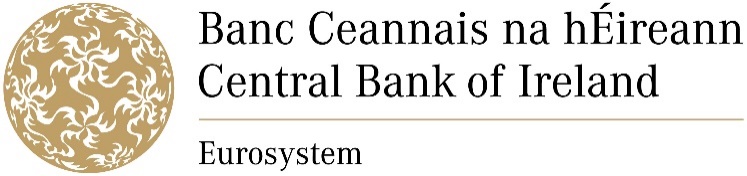 Notification of intention to provide arrangements to facilitate access to an MTF or an OTF in another EEA state in accordance with Article 34(7) of the Markets in Financial Instruments Directive (2014/65/EU) (MiFID) (including changes to the particulars of a notification under MiFID).(Articles 8 and 10 of Commission Implementing Regulation (EU) 2017/2382) Firm Name:Firm C Code (CBI Ref No):Date:1. Contact Information1. Contact InformationType of Notification:Provision of arrangements to facilitate access to an MTF/OTF / changes to the particulars of the notification for the provision of arrangements to facilitate access to an MTF/OTFMember State in which the investment firm/market operatorintends to provide arrangements:Name of investment firm/market operator:Address:Telephone number:Email:Name of the contact person at the investment firm/market operator:Home Member State:IrelandAuthorisation Status (of the investment firm) / Applicable Law (of the market operator):Authorised by the Central Bank of IrelandName of the MTF/OTF:Date from which arrangements will be provided:With immediate effect2. Description of the MTF/OTF business model2. Description of the MTF/OTF business modelType of traded financial instrumentsType of traded financial instrumentsType of trading participantsType of trading participantsSigned:Name of Signatory:Date: